          《在线课堂》学习单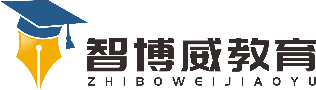 班级：        姓名：单元语文6年级下册第3单元课题交流平台-初试身手温故知新请同学们回顾本单元的课文，用心体会作者是如何表达自己的真情实感。自主攀登1.回顾本组课文内容。（1）《匆匆》和《那个星期天》的主要内容是什么？（2）作者是如何表达自己的内心感受的？归纳总结写作时如何表达内心的真实情感融情入（      ），通过对人物语言、动作、神态等细节描写来表达情感;融情入（      ）通过颇具情节的事例来表达感情;融情入（      ）,这个“景”可以是环境，可以是景物;直抒(    )。把心里的话直接写出来，抒发自己的情感。说句心里话